Bedwas, Trethomas & Machen Community Council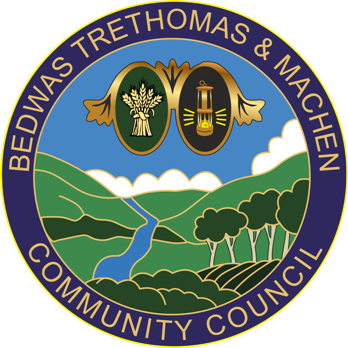 Council Offices Newport Road Bedwas Caerphilly CF83 8YBTel: (029) 2088 5734 E-mail: clerk@btmcc.co.uk17th January 2022To: All Councillors of Bedwas, Trethomas & Machen Community CouncilYou are summoned to attend an ‘EXTRAORDINARY MEETING’ via Microsoft Teams on Wednesday 26th January 2022 at 6:00pm.   The MS Teams link to follow.If you are unable to attend this meeting, please send your apologies to clerk@btmcc.co.uk or telephone (029) 20885734 prior to the meeting. In line with legislation, community council meetings are open to members of the public and press to attend. Please contact BTM Council Offices in advance to request joining instructions.Members of the press and public can attend on an observation basis only andare not permitted to speak during the meeting.The business to be transacted is set out in the agenda below.  If any member requires further information on any item, please contact BTM Council Offices prior to the meeting.Yours sincerely,Ann BirkinshawClerk to BTM CC Full Council MeetingAGENDAPreceptTo discuss and agreed precept for submission to CCBC by the deadline of 31st January.  